For Parents of Students with Special Needs:   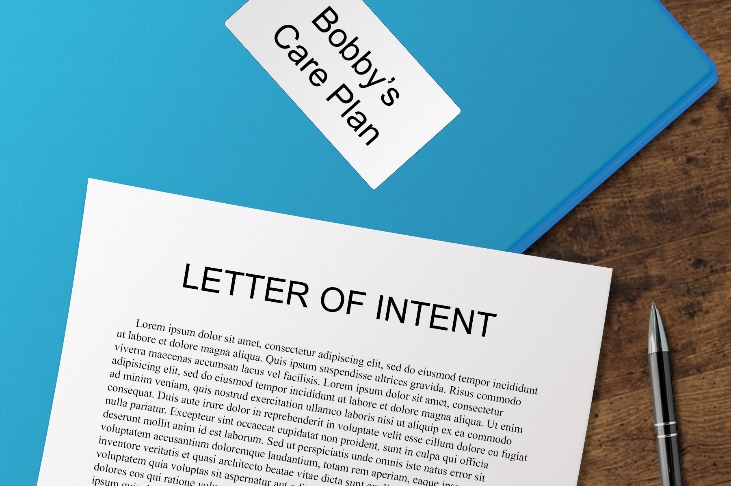  Transition
     Workshop
Come work with the PISD Transition Team to:Create a care binder to keep all of your special needs child’s important information organizedBegin writing a letter of intent to document important information about your child’s needs, preferences, routines, and your desires for his or her futureConsult with PISD staff about transition topics, community resources, and other transition-related mattersThursday, February 7, 2019     6:30 – 8:00 PM
Prosper ISD Administration Building Board Room
605 East Seventh Street
Please RSVP by February 1st through the link below or by emailing Julia Chalker at jtchalker@prosper-isd.net. https://goo.gl/forms/XThPCOv7FurhtUXR2
***Childcare is also available by reservation through the same link.***For more information, please contact Julia Chalker, Prosper ISD Transition Specialist, at jtchalker@prosper-isd.net or 469-219-2000, ext. 13224.Prosper ISD Special Needs Resources – be sure to LIKE our page!  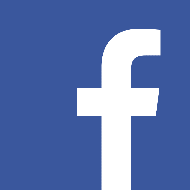 